10th/11th June 2017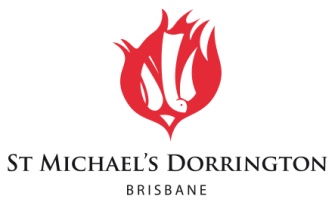 ST MICHAEL’S CATHOLIC COMMUNITY250 Banks Street Dorrington, Qld 4060 Ph.: 3356 4110Parish Priest: 		      Father Pat Doran C.S.Sp.Visiting Priest:		      Father Aidan Carvill S.M.Parish website:	               www.stmichaelsdorrington.org.au Parish email address:    dorrington@bne.catholic.net.auMASS TIMESSaturday		Confessions at 4:15pm-4:45pm or by requestSaturday (Vigil)  		5.00pm   Sunday	 	8.30am & 5.00pm Weekday		9am Wednesday, Thursday, FridayADORATIONMonday	  5.00pm to 9.00pm Wednesday	  9.45am to 8.00pmWe pray for the good health, strength & healing of:Jim Barden, Carmel Scanlon, Aubrey Meyn, Imogen Atkins, Rosa Maria Santos, Michael O’Hea, Frank Cordaro, John French, Sabella Ryan (15), Joshua Steyger (5 month old baby), Jacqui Murphy, Sandra Taylor, Roslyn Wieland, Delma SchmidtWe pray also for Gerald Costa R.I.PMASS INTENTIONS:Saturday 5pm 		Nicholas Lee  (Anniversary)Sunday 8.30am	St Michael’s Parishioners 			   Parish NewsTrinity SundayThis Sunday we celebrate the grace of Jesus Christ, the love of God and the communion of the Holy Spirit:  grace, love and communion in the three Persons of the Holy Trinity.  As the Father, the Son and the Spirit are one, so we who are in communion with the Three Divine Persons, should also be united among ourselves in love and fraternity.Mass for the DeafThe St Michal’s Parish Community welcomes members of the deaf community to Mass this Sunday.  St Vincent de Paul Winter AppealWinter impacts in many ways on those in need, especially the homeless. You can warm the heart of someone in need this Winter by donating to the St Vincent de Paul Winter Appeal. Donation boxes are at the back of the church. To claim tax deductibility special envelopes are available at the entrance to the church, donate online or by phoning 13 18 12.  All donations in our boxes go to people in need in our local community. The next SVDP meeting is on Monday 12 June at 7.00pm in the parish hall.Corpus Christi Celebrations & Procession  Let us publicly honour Our Lord through the city streets of Brisbane on Sunday 18th June 2017 -  2pm at St Stephen’s Cathedral.  Proceedings led by Archbishop Mark Coleridge, also  www.corpuschristibrisbane.com Neighbourhood  Watch On Sunday, 11th June, Sergeant Hose Sarmunto from the Crime Prevention  Department, will be on hand in the car park to attach one-way screws to  your number plate if you so desire from 9.15 -10.30am.  This is a free service offered by Queensland Police.  The Neighbourhood Watch meeting will follow at 10.30 am.Teams of Our Lady Conference1st & 2nd July 2017 at Marist College, AshgroveMARRIAGE BEYOND THE WEDDING – You‘re not alone on this journey!Come along and hear some great speakers who will enrich your marriage:•    Fr Adrian Farrelly  - “Contemporary marriage in the context of Amoris 		 Laetitia”•    Dr Ryan Messmore  - “Marriage - The Larger Story” & “Forgiveness”•   Shayne & Shanelle Bennett - “Courage to swim against the tide: mission, 	growth and joy”  & many more!For the full program, flyer & prices ($45-$95/person) go to Teams Oceania website: www.teamsoceania.com.au and click on upcoming events +.You can also go to www.trybooking.com/256672 to book.Everyone is welcome!“Everyone’s A Breather”Fr Aidan Carvill’s book, an interesting read, is available at the Piety Shop at a cost of $20.  Why not buy a book and have it personalised signed by the author?